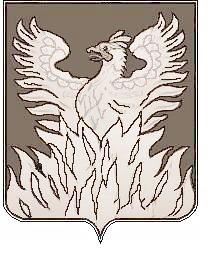 Администрациягородского поселения ВоскресенскВоскресенского муниципального районаМосковской областиП О С Т А Н О В Л Е Н И Еот 09.06.2018  №95О внесении изменений в ежегодный «Планпроведения плановых (рейдовых) осмотров,обследований земельных участков на 2018 год»Руководствуясь, Федеральным законом № 294-ФЗ «О защите прав юридических лиц и индивидуальных предпринимателей при осуществлении государственного контроля (надзора) и муниципального контроля», Постановлением Правительства МО от 26.05.2016 N 400/17 "Об утверждении Порядка осуществления муниципального земельного контроля на территории Московской области", Постановлением администрации городского поселения Воскресенск Воскресенского муниципального района московской области от 06.12.2017 №242 «Об утверждении Порядка оформления и содержания плановых (рейдовых) заданий на проведение плановых (рейдовых) осмотров, обследований земельных участков и Порядка оформления результатов плановых (рейдовых) осмотров, обследований земельных участков при осуществлении муниципального земельного контроля на территории городского поселения Воскресенск Воскресенского муниципального района Московской области», письмо Министерства имущественных отношений Московской области №138-01Вх-3496 от 12.04.2018 (вх №138-03Вх-368 от 23.04.2018), ПОСТАНОВЛЯЮ: 1. Внести в ежегодный «План проведения плановых (рейдовых) осмотров, обследований земельных участков на 2018год», утвержденный Постановлением администрации городского поселения Воскресенск Воскресенского муниципального района Московской области от 03.05.2018 №76 следующие изменения:1.1 Приложение ежегодный «План проведения плановых (рейдовых) осмотров, обследований земельных участков на 2018 год» изложить в новой редакции, согласно Приложению №1 к настоящему постановлению. 2. Заместителю начальника управления по социальной политике – начальнику организационного отдела администрации городского поселения Воскресенск Москалевой Е.Е опубликовать настоящее постановление в периодическом печатном издании, распространяемом на территории городского поселения Воскресенск, за исключением приложения №1 и опубликовать (разместить) полный текст настоящего постановления на Официальном сайте Городского поселения Воскресенск.3. Постановление вступает в силу с момента его официального опубликования в периодическом печатном издании, распространяемом на территории городского поселения Воскресенск.4. Контроль за исполнением настоящего постановления возложить на заместителя руководителя администрации городского поселения Воскресенск Р.Г. Дрозденко.Первый заместитель руководителяадминистрации городского поселения Воскресенск                                       М.Г. Кривоногов